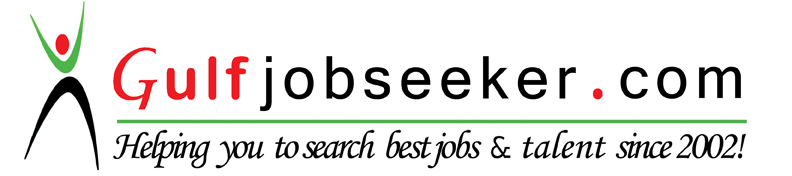 Whats app  Mobile:+971504753686 Gulfjobseeker.com CV No:1569066E-mail: gulfjobseeker@gmail.comCareer ObjectiveSeeking an important and challenging role in an organization where I can interact with new people and show my abilities. Career Summary- Worked as an expert HR executive with proven expertise in implementing the policy and procedure, screening, interviewing, recruiting and hiring, having 3 year of hand on experience. 
- Skilled in attracting the most qualified employees and matching them to jobs for which they are well suited.Personality traits Innovative thinker and excellent leadership qualities.Ability to work under pressure and meet the targets .Efficient in communicating in written and verbal both.Good negotiation skills.EMPLOYERWorked as Administrative Officer at “SPECTRUM INTL. LLC” From Feb. 2015 – June 2015.Key Responsibilities handled- Maintaining & Assigning service Schedule of the Engineers for various site locations.- Taking proper follow up actions after the servicing.- Maintaining Proper contact with the clients through Emails in order to keep a track record of the services and complaints.- Solving problems at the site location regarding product replacement or new installation & supply at various locations.- Generating LPO’s for buying the products.-Generating Quotations on the basis of previous service records.EMPLOYERB.  Worked as HR Executive at” IST STEP TUTORIAL “From June 2012- January 2015.Key Responsibilities handled- Assist the HR manager in planning of Organizational recruitment.
- Take the interview of the candidates.
- Make the joining documents of candidates.
- Convey the Policies and rules to the employees.
- Maintain the records of employees.
- Track the daily attendance of the employees.
- Present the employees performance report in front of HR manager.Computer knowledge-Ms office 2003, 2007, Adobe PhotoshopMs outlookJavelin ERP  WINDOWS XP, 2000, Vista, Window 7.  Internet Applications.Academic Qualification- MBA in HR + Marketing from Lovely professional University For the period of 2010 - 2012
- BCA from Vinayka Missions University for the period of 2005 – 2008.Workshops and Professional TrainingAttended Personality Enhancement Program of 72 hours during the tenure of MBA , under  one of the best training institute “THE CYNOSURE”Attended Management Trainee Workshop of 42 hrs  under “Making India employed “PROJECTSSummer Internship Project: “Study on Market Analysis & Consumer Behaviour About Current Accounts” HDFC bank Jammu. Project Learning’s  Apart from Current Accounts and Savings Accounts also learned about personal loans as well as Credit Cards.In and Out of the banking.Managing of cash flow.Verification and understanding of banking documents.Good knowledge of DBR (debt balance ratio). Capstone Project: “Effect of visual merchandising on consumer behaviour in the retail sector “Project Learning’s  Understood 5 P’s of Marketing.Factors affecting buying behaviour of customers.Various factors of marketing which results in the growth of sales.Research Management Project :” An Empirical Study  on the Consumer loyalty towards Cadbury Chocolates’ “Project Learning’s  Reasons behind the popularity of Cadbury Products.Analyzed the factors affecting consumer’s perception. Consumer’s perception towards the product.Factors leading to the popularity and demand of the product.Personal Details Date of Birth               :     25th July 1987Marital Status	            :     MarriedLanguages Known Hindi, English, Punjabi.